Г. Казань, ул. Овражна,35, 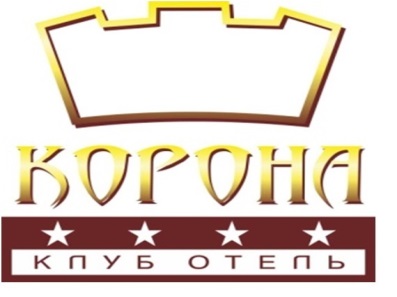 Бронирование по телефону:(  843)2333999,2333998ro@koronakazan.ruhttp://www.koronakazan.ru/Специальное предложение для Всероссийского форума «Здравница-2016» от «Клуб Отель Корона» г. Казань. Уважаемые участники форума «Здрвница-2016», Клуб Отель Корона выражает Вам свое почтение, и, в преддверии важного мероприятия, которое пройдет в нашем городе, мы предлагаем проживание в нашем отеле на специальных условиях.   ОТМЕЧАЕМ БЛИЗКОЕ РАСПОЛОЖЕНИЕ ОТЕЛЯ К ПЛОЩАДКЕ МЕРОПРИЯТИЯ - 15 МИНУТ ШАГОВОЙ ДОСТУПНОСТИ И 5 МИНУТ НА ТРАНСПОРТЕ.Специальный тариф со скидкой 20% Мы предлагаем: Бесплатную  парковку.Оплата при заездеБесплатная отмена бронирования.В стоимость номера включено: завтрак-шведский стол  в ресторане «Сербия»  с 07:30-10:30, Кровати и ортопедические матрасы обеспечат здоровый сон.Оплата может производиться: наличными или перечислением. К оплате принимаются кредитные карточки: Visa, AmericanExpress, MasterCard и т.д.Город: Казань , ул. Овражная, д. 35Адрес: КазаньАэропорт: 35,5 кмЖ/д вокзал: 3 кмСтация метро «Площадь Тукая»: 2,5 кмWeb: http://www.koronakazan.ru/e-mail: ro@koronakazan.ru тел. +7 843 233 39 99, 233 39 98Факс: +7 843 233 39 97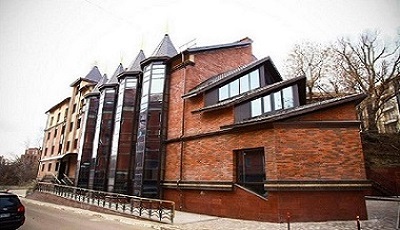 Тип номера /Room type1 человек/SingleС завтраком2 человека/С завтракомДоп место/Extra bedCтандарт(Одна большая или две раздельные кровати)Просторный однокомнатный номер  с двумя раздельными кроватями или одной большой. В номере: санузел, холодильник (минибар), фен, интернет wi-fi, чайная станция (чай, кофе, сахар, чайник), халат, тапочки, и междугородняя связь-бесплатно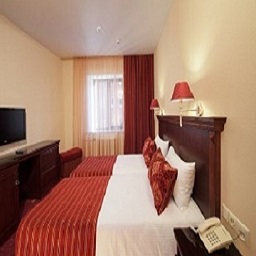 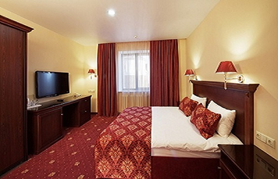 	29603760-КомфортОднокомнатный номер (30,1кв.м). В номере: широкая кровать, санузел,  фен, холодильник (минибар), телевизор, междугородняя  связь, интернет wi-fi, чайная станция (чай, кофе, сахар, чайник), халат, тапочки- бесплатно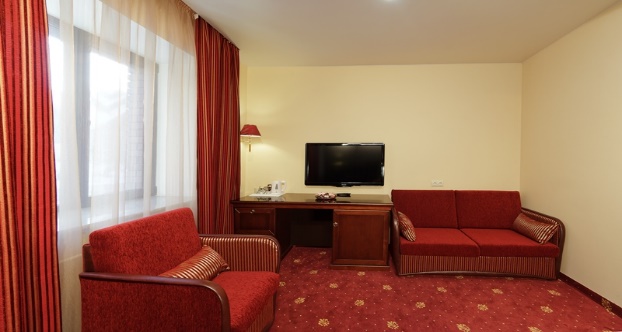 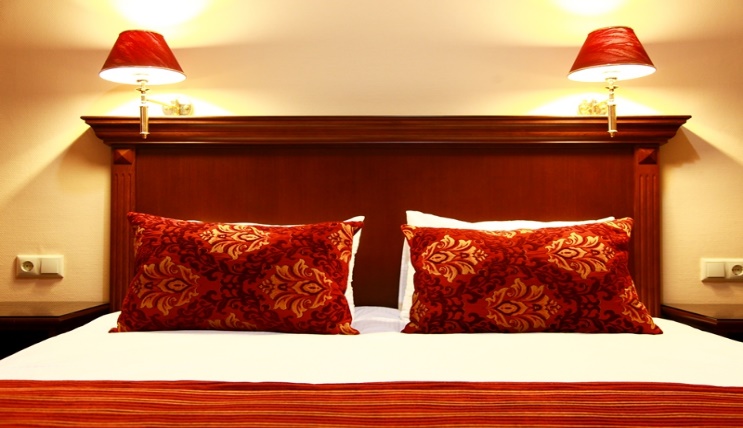 328040801000СьютДвухкомнатный  номер (37 кв,м), с широкой кроватью, Современный интерьер в пастельных тонах. В номере: санузел, холодильник (минибар), телевизор, междугородняя связь, , интернет wi-fi, чайная станция (чай, кофе, сахар, чайник), халат, фен, тапочки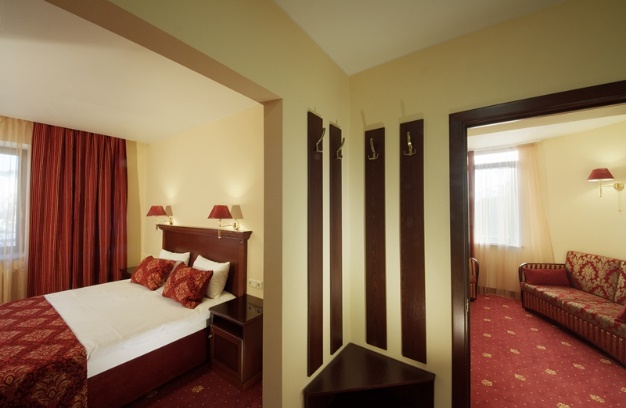 408048801000